Задания для дистанционного обучения по английскому языку на 11.05.2020 г.____________________________________________________________Преподаватель: Бондарева Е.А.Почта: elen.bondarevva@yandex.ru__________________________________________________________________Здравствуйте, уважаемые обучающиеся, как Вы знаете на время сложной эпидемиологической обстановки, наш техникум перешел на дистанционное обучение,  в связи с этим отправляю Вам задания для самостоятельного изучения.Порядок выполнения:Задания выполняются в рабочей тетради обучающегося.На период дистанционного обучения выполненную работу необходимо отправить на электронную почту: Elen.bondarevva@yandex.ruВ теме письма необходимо указать ФИО и № группы.Практическое занятие № 69 по теме: Инсценировка диалогов по теме: «В магазине».Цель: развитие навыков диалогической речи по теме: "Покупки".Задание № 1. Повторение изученного лексического материала.Прочитайте диалог, выполните его перевод.- Hello! - Hello, Madam! - Can I help you? - I would like to try a T-shirt and jeans? -What colour? -Blue, please.- Any problem, madam? - I'd like a smaller size! - Does it suit me? - It looks good!- How much are the jeans and the T-shirt? - 25 pounds.- What is it, madam? - Nothing. I'm all right.- Here you are! - Thank you! - Good-bye! Ответьте на вопрос: What did Miss Chatter buy in the shop?Практическое занятие № 70 по теме: Диалог «Какая твоя лучшая покупка?»Цель: изучение нового лексического материала, развитие навыков диалогической речи по теме: "Покупки".Задание № 1. Изучите активную лексику занятия.grocer’s — бакалеяbaker’s — булочнаяgreengrocer’s — магазин "Овощи—фрукты"dairy — молочный магазинbutcher’s — мясной магазинready-made — готовыйfabric — тканьchina — фарфорelectrical appliances — электроприборыlinen — постельное бельеcustomer — покупательcounter — прилавокunderwear — нижнее бельеknitwear — трикотажpasta — макаронные изделияflour — мукаpoultry — мясо птицыbeetroot — свеклаready-weighed and packed — расфасованныйЗадание № 2. Составьте диалог, используя предложенные вопросы.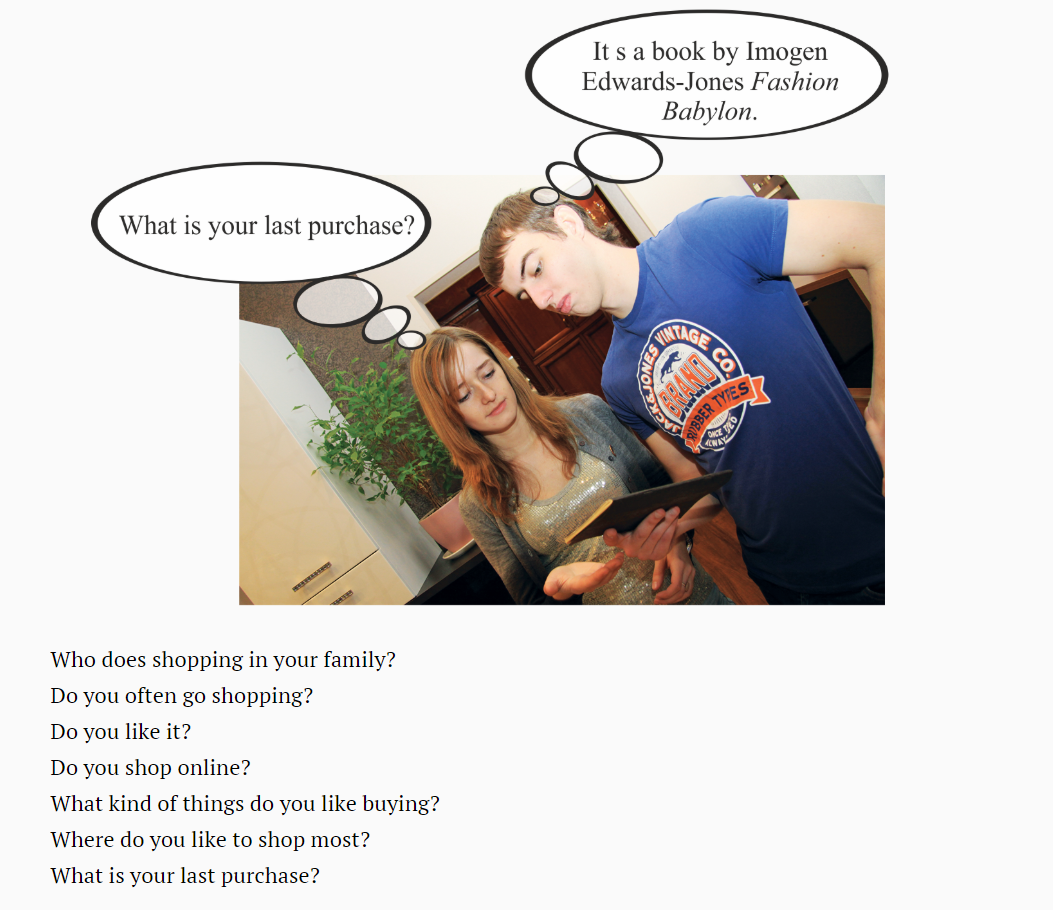 __________________________________________________________________Домашняя работаHomeworkЗадание № 1. Составьте диалог по теме «В магазине».